Bulletin d’adhésion au 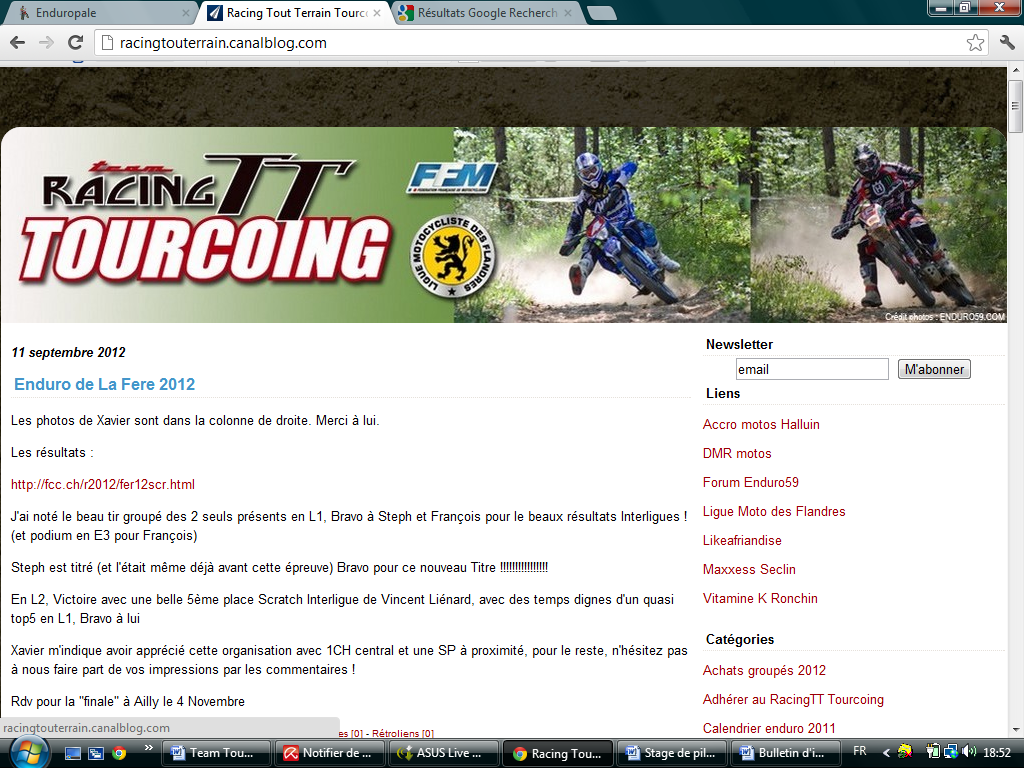 Team Sable RTT 2014-2015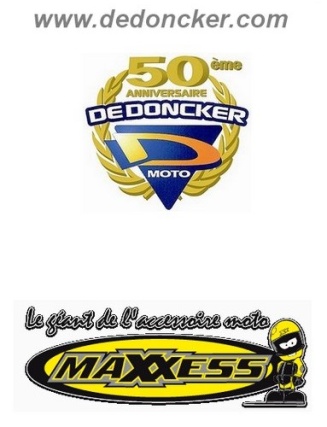 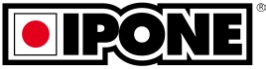 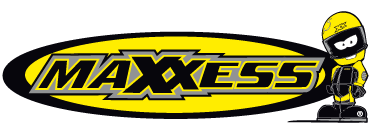 Nom : ______________________________________	Prénom : ____________________________________Adresse : _______________________________________________________________________________________________________________________________________Tel fixe : ___________________________________	Tel mobile : __________________________________Adresse Mail : ____________________________________________________________Je désire faire partie du Team Touquet RTT et joins ma participation aux frais de 30 € (chèque à l’ordre du RTT).En outre, je m’engage à : Porter le maillot aux entrainements comme en course. Installer le tapis environnemental aux entrainements comme en course. Réserver un de vos bracelets d’assistance par le Team. Ravitailler à l’endroit prévu pour le Team. Être présent pour la ou les présentation(s) presse. Bulletin à renvoyer chez Vincent Obert : 28 rue du Maréchal Leclerc, 59147 GONDECOURT. Signature : 